8. ข้อมูลการวิเคราะห์ศักยภาพด้านเศรษฐกิจของจังหวัดชลบุรี    8.1 ด้านเศรษฐกิจในภาพรวม           8.1.1 อัตราการขยายตัวหรือลดลงของเศรษฐกิจ และขนาดของเศรษฐกิจ                    ภาพรวม จากสถิติของสำนักงานคณะกรรมการพัฒนาการเศรษฐกิจและสังคมแห่งชาติ ผลิตภัณฑ์มวลรวมปี 2559 จังหวัดชลบุรี มีมูลค่าผลิตภัณฑ์มวลรวมจังหวัด 912,498 ล้านบาท คิดเป็นสัดส่วนร้อยละ 6.28 ของผลิตภัณฑ์มวลรวมประเทศ (14,533,465 ล้านบาท) และคิดเป็นสัดส่วนร้อยละ ๔2.43 ของผลิตภัณฑ์มวลรวมของกลุ่มจังหวัดภาคตะวันออก 1 (2,150,527 ล้านบาท) อยู่ในลำดับที่ 2 
ของประเทศ                      ผลิตภัณฑ์มวลรวมจังหวัดชลบุรี ปี 2559 ขยายตัวสูงถึงร้อยละ 12.68 ในปี 2558 เนื่องจากการผลิตภาคนอกเกษตร ซึ่งมีสัดส่วนร้อยละ 98.17 ผลิตภัณฑ์มวลรวมจังหวัด สำหรับการผลิต
ภาคเกษตร มีสัดส่วนร้อยละ 1.83 ของผลิตภัณฑ์มวลรวมจังหวัด     ตารางที่ 23 การเปรียบเทียบผลิตภัณฑ์มวลรวมของชลบุรี ณ ราคาประจำปี พ.ศ. 2557 – 2559ล้านบาทที่มา : สำนักงานคณะกรรมการพัฒนาการเศรษฐกิจและสังคมแห่งชาติ          8.1.2 โครงสร้างทางเศรษฐกิจ              เศรษฐกิจของจังหวัดชลบุรี ขึ้นอยู่กับภาคนอกเกษตร ถึงร้อยละ 98.17  โดยพึ่งพาสาขาอุตสาหกรรม ขายส่งขายปลีกฯ และไฟฟ้า แก๊ส การขนส่งและสถานที่เก็บสินค้า ที่พักแรมและบริการด้านอาหาร ส่วนภาคการเกษตร ป่าไม้ การประมง มีมูลค่าร้อยละ 1.83 รูปที่ 4 เศรษฐกิจของจังหวัดชลบุรี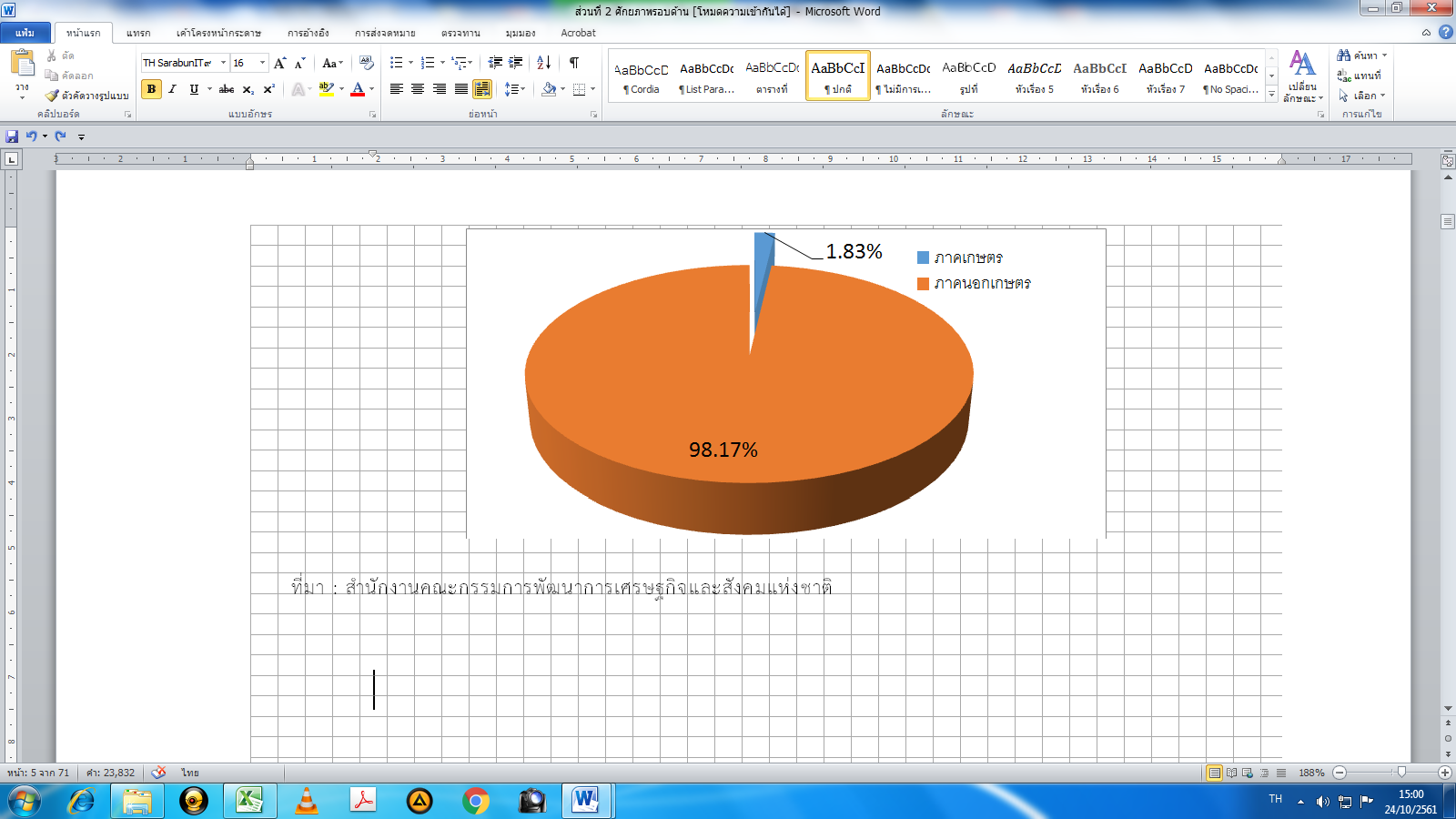 ที่มา : สำนักงานคณะกรรมการพัฒนาการเศรษฐกิจและสังคมแห่งชาติ          8.1.3 การเงินและธนาคาร                   (๑) พ.ศ. ๒๕61 จังหวัดชลบุรี มีจำนวนสำนักงานธนาคารพาณิชย์ 338 แห่ง                   (๒) เงินรับฝาก 418,108 ล้านบาท                   (๓) เงินให้สินเชื่อ 375,937 ล้านบาท			              สัดส่วนสินเชื่อต่อเงินฝากร้อยละ 89.91 ดังรายละเอียดตารางที่ 24ตารางที่ 24 เงินรับฝากและเงินให้สินเชื่อของธนาคารพาณิชย์จำแนกตามจังหวัด ในเดือนกันยายน ปี พ.ศ. 2561ที่มา : ธนาคารแห่งประเทศไทย   8.2 ภาคการเกษตร          8.2.1 มูลค่าผลิตภัณฑ์ภาคเกษตร                      ผลิตภัณฑ์มวลรวมภาคเกษตรของจังหวัดมีแนวโน้มลดลง ตั้งแต่ปี 2555 
จำนวน 17,180 ล้านบาท เพิ่มขึ้นในปี 2559 จำนวน 16,697 ล้านบาท  ตารางที่ 25 เปรียบเทียบผลิตภัณฑ์มวลรวมภาคเกษตร ณ ราคาประจำปี พ.ศ.2554-2559												หน่วย : ล้านบาทภาพที่ 5 แผนภูมิแสดงผลิตภัณฑ์มวลรวมจังหวัดชลบุรี ภาคเกษตร ระหว่างปี พ.ศ. ๒๕๕4 ถึง พ.ศ. ๒๕๕9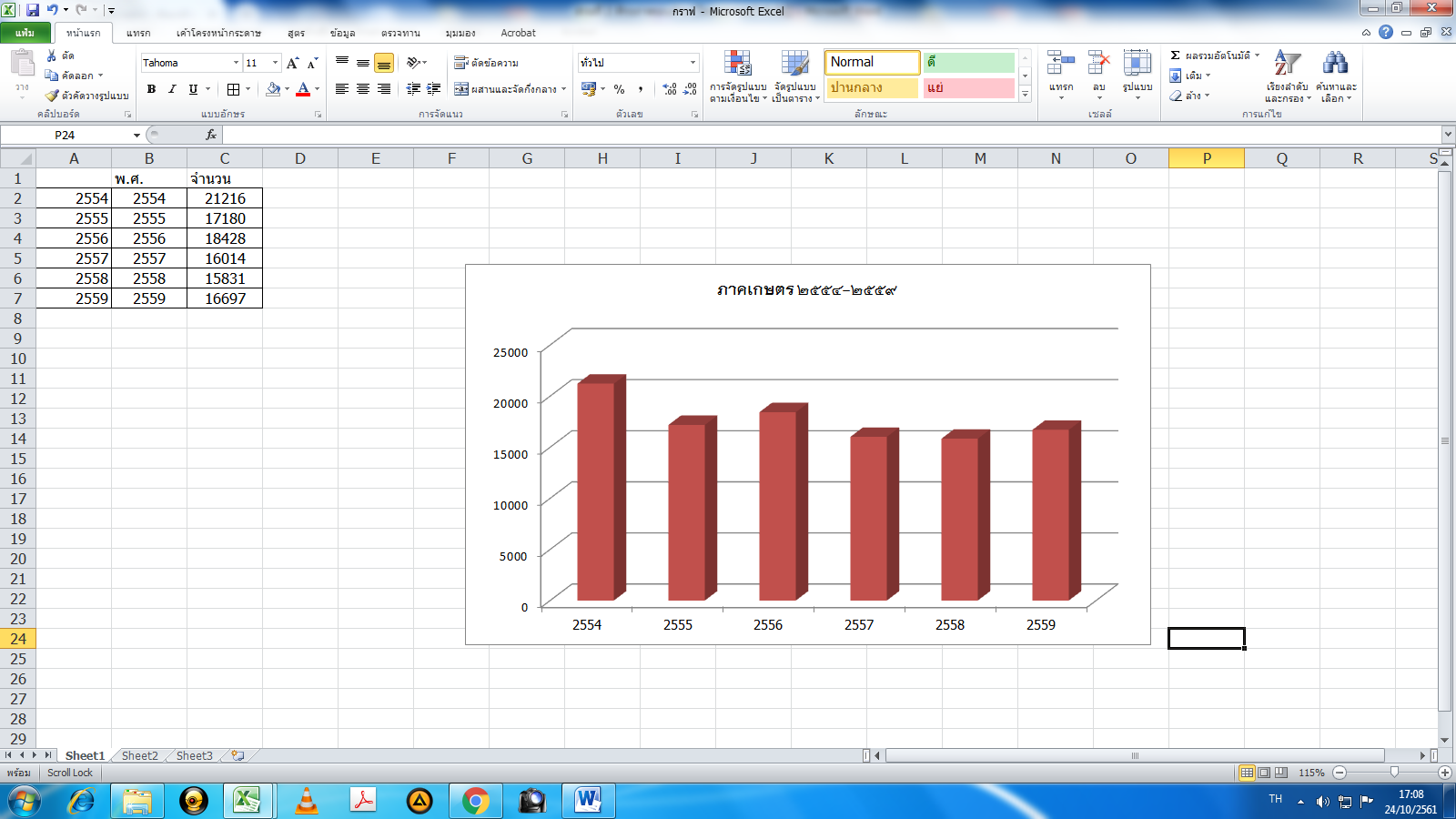                     1) เนื้อที่ใช้เพื่อการเกษตร ในปี 2559 มีพื้นที่ทำการเกษตร 1,628,574 ไร่
ลดลงร้อยละ 4.08 หากพิจารณาพื้นที่ทำการเกษตรที่มีประมาณครึ่งหนึ่งของพื้นที่ทั้งหมด โดยส่วนใหญ่
เป็นพื้นที่ไม้ยืนต้น (ทำสวนผลไม้ พืชสวน) และพืชไร่ ตารางที่ 26 ลักษณะการใช้ที่ดินของจังหวัดที่มา: ศูนย์สารสนเทศการเกษตร สำนักงานเศรษฐกิจการเกษตร                             (1) ไม้ยืนต้น ปี 2559 จำนวน 632,885 ไร่ เพิ่มขึ้นจากปีก่อนหน้า                      คิดเป็นร้อยละ 1.19 ของไม้ยืนต้นของประเทศ (53,167,267 ไร่) เช่น ปาล์มน้ำมัน ข้าว                             (2) พืชไร่ ปี 2559 จำนวน 566,683 ไร่ ลดลงจากปีก่อนหน้า คิดเป็นร้อยละ 1.37 ของพืชไร่ของประเทศ (41,223,678 ไร่) เช่น อ้อย มันสำปะหลัง                          2)  ผลผลิตทางการเกษตรที่สำคัญ								           พื้นที่เกษตรกรรมในจังหวัดชลบุรียังคงมีแนวโน้มลดลงอย่างต่อเนื่อง สาเหตุ
ส่วนใหญ่ มาจากผลของการพัฒนาเศรษฐกิจภายในประเทศและภาคตะวันออกตั้งแต่ปี ๒๕๔๕ เป็นต้นมา รวมทั้งความผันผวนของราคาสินค้าทางการเกษตรและสภาพดิน ฟ้า อากาศ ที่มีความไม่แน่นอนทำให้เกษตรกรเกิดความไม่มั่นใจในการลงทุน และการขาดแคลนแรงงานภาคเกษตรในอนาคต ทำให้มีเกษตรกร
ส่วนใหญ่ขายที่ทำกินให้แก่ กลุ่มนายทุนไปเป็นจำนวนมากเนื่องจากได้ราคาดี รวมทั้งการรุกล้ำของพื้นที่เมืองและกิจกรรมทางเศรษฐกิจต่างๆ เข้ามาในพื้นที่เกษตรกรรมเพิ่มมากขึ้นโดยเฉพาะพื้นที่นาและไร่ ในขณะ
ที่พื้นที่ทุ่งหญ้าและโรงเรือนเลี้ยงสัตว์ สถานที่เพาะเลี้ยงสัตว์น้ำ พื้นที่ปลูกไม้ยืนต้นและไม้ผลกลับมีแนวโน้ม
เพิ่มมากขึ้น เพราะปัจจุบันเกษตรกรเริ่มนิยมหันมาทำการเพาะเลี้ยงสัตว์น้ำโดยเฉพาะกุ้งบริเวณพื้นที่ชายฝั่งทะเลและปลูกไม้ผลและไม้ยืนต้นเพิ่มมากขึ้น ได้แก่ ปาล์มน้ำมัน ยางพาราฯลฯ เพื่อการส่งออกแทนการทำนาและทำไร่เพิ่มมากขึ้น เนื่องจากมีมูลค่าทางการผลิตสูงราคาดีและเป็นที่ต้องการของตลาด รวมทั้งมีนโยบายของรัฐบาลในการเปิดการค้าเสรีเพิ่มมากขึ้น ซึ่งส่งผลทำให้แนวโน้มการปลูกพืชเศรษฐกิจภายในพื้นที่มีแนวโน้มการขยายตัวเพิ่มมากขึ้นในอนาคต โดยเฉพาะนโยบายการส่งเสริมการปลูกพืชพลังงานภายในพื้นที่ ได้แก่ 
ปาล์มน้ำมัน ตารางที่ 27 ผลผลิตด้านเกษตรกรรม แยกเป็น เนื้อที่ปลูก เนื้อที่เก็บเกี่ยว พ.ศ.2558-2560ที่มา: สำนักงานเศรษฐกิจการเกษตร ,สถิติการเกษตรของประเทศไทย ปี 2560ตารางที่ 28 ผลผลิตด้านเกษตรกรรม แยกเป็น ผลผลิต (ตัน) ผลผลิตต่อไร่ (กก.)  เนื้อที่เก็บเกี่ยว พ.ศ.2558-2560ที่มา: สำนักงานเศรษฐกิจการเกษตร ,สถิติการเกษตรของประเทศไทย ปี 2560                                (1) ผลผลิตด้านเกษตรกรรม ประจำปี พ.ศ.2560 ของจังหวัดชลบุรี        ข้าวนาปี ปี 2560 มีเนื้อที่เก็บเกี่ยว 68,741 ไร่ ผลผลิต
จำนวน 33,823 ตัน ปี 2559 ผลผลิต จำนวน 34,492 ตัน ปริมาณผลผลิตมีจำนวนลดลงจากปีที่แล้วรูปที่ 6 ข้าวนาปี: เนื้อที่ ผลผลิต ผลผลิตต่อไร่ ปี 2558 - 2560      ข้าวนาปรัง ปี 2560 เนื้อที่เก็บเกี่ยว 43,634 ไร่ ผลผลิต จำนวน 30,066 ตัน ปี 2559 ผลผลิต จำนวน 27,041 ตัน ปริมาณผลผลิตมีจำนวนเพิ่มขึ้นจากปีที่แล้ว รูปที่ 7 ข้าวนาปรัง: เนื้อที่ ผลผลิต ผลผลิตต่อไร่ ปี 2558 - 2560มันสำปะหลัง ปี 2560 เนื้อที่เก็บเกี่ยว จำนวน 140,508 ไร่ ผลผลิตจำนวน 578,331 ตัน ปี 2559 ผลผลิต จำนวน 635,481 ตัน ปริมาณผลผลิตมีจำนวนลดลงจากปี
ที่แล้วรูปที่ 8 มันสำปะหลัง: เนื้อที่ ผลผลิต ผลผลิตต่อไร่ ปี 2558 - 2560สับปะรด ปี 2560 เนื้อที่เก็บเกี่ยว 21,104 ไร่ ผลผลิต จำนวน 128,418 ตัน ปี 2559 ผลผลิต จำนวน 124,59 ตัน ปริมาณผลผลิตมีจำนวนเพิ่มขึ้นจากปีที่แล้วรูปที่ 9 สับปะรด: เนื้อที่ ผลผลิต ผลผลิตต่อไร่ ปี 2558 - 2560อ้อย ปี. 2560 เนื้อที่เก็บเกี่ยว 116,072 ไร่ ผลผลิต 1,208,308 ตัน ปี 2559 ผลผลิต จำนวน 1,026,871 ตัน ปริมาณผลผลิตมีจำนวนเพิ่มขึ้นจากปีที่แล้วรูปที่ 10 อ้อย: เนื้อที่ ผลผลิต ผลผลิตต่อไร่ ปี 2558 - 2560ปาล์มน้ำมัน ปี 2560 เนื้อที่เก็บเกี่ยว จำนวน 103,804 ไร่ ผลผลิต 289,613 ตัน ปี 2559 ผลผลิต จำนวน 255,628 ตัน ปริมาณผลผลิตมีจำนวนเพิ่มขึ้นจากปีที่แล้วรูปที่ 11 ปาล์มน้ำมัน: เนื้อที่ ผลผลิต ผลผลิตต่อไร่ ปี 2558 - 2560มะพร้าว ปี .2560 เนื้อที่เก็บเกี่ยว 47,800 ไร่ ผลผลิต จำนวน 60,610 ตัน ปี 2559 ผลผลิต จำนวน 67,794 ตัน ปริมาณผลผลิตมีจำนวนลดลงจากปีที่แล้วรูปที่ 12 มะพร้าว: เนื้อที่ ผลผลิต ผลผลิตต่อไร่ ปี 2558 - 2560ยางพารา ปี 2560 เนื้อที่เก็บเกี่ยว 188,237 ไร่ ผลผลิต จำนวน 43,859 ตัน ปี 2559 ผลผลิต จำนวน 32,787 ตัน ปริมาณผลผลิตมีจำนวนเพิ่มขึ้นจากปีที่แล้วรูปที่ 13 ยางพารา: เนื้อที่ ผลผลิต ผลผลิตต่อไร่ ปี 2558 - 2560ลำไย ปี 2560 เนื้อที่เก็บเกี่ยว 384 ไร่ ผลผลิต จำนวน 331 ตัน ปี 2559 ผลผลิต จำนวน 245 ตัน ปริมาณผลผลิตมีจำนวนเพิ่มขึ้นจากปีที่แล้วรูปที่ 14 ลำไย: เนื้อที่ ผลผลิต ผลผลิตต่อไร่ ปี 2558 - 2560ทุเรียน ปี 2560 เนื้อที่เก็บเกี่ยว 127 ไร่ ผลผลิต 148 ตัน ปี 2559 ผลผลิต จำนวน 119 ตัน ปริมาณผลผลิตมีจำนวนเพิ่มขึ้นจากปีที่แล้วรูปที่ 15 ทุเรียน: เนื้อที่ ผลผลิต ผลผลิตต่อไร่ ปี 2558 – 2560	3) ผลผลิตด้านปศุสัตว์ที่สำคัญ                        การปศุสัตว์ในพื้นที่จังหวัดชลบุรี มีสัตว์เศรษฐกิจที่สำคัญ อาทิเช่น ไก่เนื้อ ไก่ไข่ สุกร 
เป็ดเนื้อ เป็ดไข่                       (๑) การเลี้ยงไก่ ของจังหวัดชลบุรี ปี 2560 มีจำนวน 23,881,004 ตัว เพิ่มขึ้นร้อยละ 27.16 แหล่งเพาะเลี้ยงที่สำคัญ ได้แก่ อำเภอบ้านบึง บ่อทอง ศรีราชา พนัสนิคม เมืองชลบุรี หนองใหญ่ 
พานทอง บางละมุง เกาะจันทร์ และสัตหีบ ตามลำดับ ปริมาณการผลิตเป็นลำดับที่ 3 ของประเทศ ตารางที่ 29 จำนวนการเลี้ยงไก่ ณ วันที่ 1 มกราคม และปริมาณการผลิต ปี 2558 – 2560ที่มา: สำนักงานเศรษฐกิจการเกษตร ,สถิติการเกษตรของประเทศไทย ปี 2560รูปที่ 16 จำนวนไก่เนื้อ ณ วันที่ 1 มกราคม และปริมาณการผลิต ปี 2558 – 2560                      -             		   - การเลี้ยงไก่เนื้อ ปี 2560 ปริมาณการผลิต จำนวน 121,915,142 ตัว ปี 2559 จำนวน 107,989,809 ตัว ปริมาณการผลิตเพิ่มขึ้นจากปีที่แล้ว                        - การเลี้ยงไก่พื้นเมือง ปี ๒๕60  ปริมาณการผลิต 320,623 ตัว ปี 2559 จำนวน 314,645 ตัว ปริมาณการผลิตเพิ่มขึ้นจากปีที่แล้ว                       - การเลี้ยงไก่ไข่ ปี  ๒๕60 ปริมาณไข่ จำนวน 1,478,101,000 ฟอง  ปี 2559  
ปริมาณไข่ จำนวน  1,320,362,000 ฟอง  แหล่งเพาะเลี้ยงมากที่ อำเภอพนัสนิคม บ้านบึง บ่อทอง หนองใหญ่ พานทอง 
บางละมุง เกาะจันทร์ ปริมาณการผลิตเพิ่มขึ้นจากปีที่แล้วรูปที่ 17 จำนวนไก่ไข่ ณ วันที่ 1 มกราคม และปริมาณการผลิต ปี 2558 – 2560ตารางที่ 30 จำนวนไก่ไข่ ณ วันที่ 1 มกราคม และปริมาณการผลิต ปี 2558 – 2560	              (2) การเลี้ยงเป็ดเนื้อ ปี 2560 ปริมาณการผลิตจำนวน 685,322 ตัว ปี 2559 ปริมาณการผลิต จำนวน 709,565 ตัว ปริมาณการผลิตลดลงจากปีที่แล้ว แหล่งเพาะเลี้ยงที่สำคัญ 
ได้แก่ อำเภอพนัสนิคม อำเภอพานทองรูปที่ 18 จำนวนเป็ดเนื้อ ณ วันที่ 1 มกราคม และปริมาณการผลิต ปี 2558 – 2560	ตารางที่ 31 จำนวนเป็ดเนื้อ ณ วันที่ 1 มกราคม และปริมาณการผลิต ปี 2558 – 2560                      (3) การเลี้ยงเป็ดไข่ ปี ๒๕60 ปริมาณไข่ จำนวน 31,361,000 ฟอง ปี 2559 จำนวน 32,880,000 ฟอง ปริมาณไข่เพิ่มขึ้นจากปีที่แล้ว แหล่งเพาะเลี้ยงที่สำคัญ ได้แก่ อำเภอพนัสนิคม 
อำเภอพานทอง ตารางที่ 32 จำนวนเป็ดไข่ ณ วันที่ 1 มกราคม และปริมาณการผลิต ปี 2558 – 2560		   (4) การเลี้ยงสุกรมีชีวิต ปี 2560 ปริมาณการผลิต 1,495,634 ตัว ปี 2559 
ปริมาณการผลิต จำนวน 1,359,296 ตัว ปริมาณการผลิตเพิ่มขึ้นจากปีที่แล้ว แหล่งเพาะเลี้ยงที่สำคัญ 
ได้แก่ อำเภอ บ่อทอง พนัสนิคม หนองใหญ่ บ้านบึง ศรีราชา เกาะจันทร์ พานทอง และบางละมุง 
ปริมาณการผลิตเป็นลำดับที่ 2 ของประเทศรูปที่ 20 จำนวนสุกร ณ วันที่ 1 มกราคม และปริมาณการผลิต ปี 2558 – 2560ตารางที่ 33 จำนวนสุกร ณ วันที่ 1 มกราคม และปริมาณการผลิต เป็นรายภาค และรายจังหวัด ปี 2558 – 2560		ที่มา: สำนักงานเศรษฐกิจการเกษตร ,สถิติการเกษตรของประเทศไทย ปี 2560                      (5) โคในพื้นที่จังหวัดชลบุรี เป็นการเลี้ยงแบบอิสระภายใต้สหกรณ์โคนม                 แหล่งที่เพาะเลี้ยงที่สำคัญ ได้แก่ ในพื้นที่อำเภอหนองใหญ่ บ้านบึง พนัสนิคม บ่อทอง จังหวัดชลบุรี จำนวน
โคเนื้อ ปี 2560 จำนวน 12,242 ตัว ปี 2559 จำนวน 11,732 ตัว โคนม ปี.2560 จำนวน  1,467 ตัว ปี 2559 จำนวน 1,420 ตัว การเลี้ยงโคเนื้อและโคนม มีจำนวนเพิ่มขึ้นจากปีก่อนหน้าตารางที่ 21 จำนวนโคเนื้อ โคนม ณ วันที่ 1 มกราคม และปริมาณการผลิต เป็นรายภาค และรายจังหวัด ปี 2558 – 2560ที่มา: สำนักงานเศรษฐกิจการเกษตร ,สถิติการเกษตรของประเทศไทย ปี 2560ตารางที่ 34 จำนวนโคเนื้อ โคนม ณ วันที่ 1 มกราคม และปริมาณการผลิต เป็นรายภาค และรายจังหวัด ปี 2558 – 2560 (6) กระบือ ปี 2560 ปริมาณการผลิต 463 ตัว ปี 2559 จำนวน 438 ตัว 
ปริมาณการผลิตเพิ่มขึ้นจากปีที่แล้ว ตารางที่ 35 จำนวนกระบือ ณ วันที่ 1 มกราคม และปริมาณการผลิต เป็นรายภาค และรายจังหวัด ปี 2558 – 2560		ที่มา: สำนักงานเศรษฐกิจการเกษตร ,สถิติการเกษตรของประเทศไทย ปี 2560                     (7) ราคา ที่เกษตรกรขายได้ของปศุสัตว์ ปี 2560 ประเภท โคเนื้อ กระบือ สุกร เป็ดเนื้อ ไข่ไก่ ไข่เป็ด ราคาลดลงจากปีที่แล้ว ส่วนน้ำนมดิบราคาเพิ่มขึ้นจากปีที่แล้วตารางที่ 36 ราคาที่เกษตรกรขายได้ของปศุสัตว์และผลิตภัณฑ์ ปี 2551 - 2560หมายเหตุ:ราคา ปี 2558-2560 เป็นราคาโคเนื้อขนาดกลางน้ำหนัก 350-450 กก.                   4) ผลผลิตด้านประมงที่สำคัญ 	         เนื่องจากพื้นที่จังหวัดชลบุรีติดชายฝั่งทะเล ทำให้การผลิตในสาขาประมงมีบทบาทที่สำคัญต่อระบบเศรษฐกิจของพื้นที่การผลิตสาขาประมงแบ่งออกเป็น 3 ส่วน คือ เพาะเลี้ยงชายฝั่ง ประมงทะเล และประมงน้ำจืด มีพื้นที่ทำการประมง 16,776 ไร่ การประกอบอาชีพประมง แบ่งเป็น 3 ประเภท ได้แก่ การประมงทะเล การเพาะเลี้ยงสัตว์น้ำจืด และการประมงชายฝั่ง สัดส่วนรายได้การประมงน้ำลึกและชายฝั่ง ร้อยละ 62.23 การเพาะพันธุ์ปลา/กุ้ง ร้อยละ 12.07 การทำฟาร์มเลี้ยงหอย ร้อยละ 4.70 และการประมงอื่น ๆ เช่น การเลี้ยงปลาสวยงาม การเพาะเลี้ยงสัตว์น้ำจืด และการจับสัตว์น้ำจากแหล่งธรรมชาติ ร้อยละ 21ตารางที่ 37 การประมงที่สำคัญของจังหวัดชลบุรีหมายเหตุ ประมงชายฝั่งหมายรวมถึงการเพาะและอนุบาลสัตว์ทะเลต่างๆ และประมงน้ำจืดหมายรวมถึงการเพาะและอนุบาลสัตว์น้ำจืดต่างๆ ที่มา : สำนักงานประมงจังหวัดชลบุรี	พื้นที่เลี้ยงกุ้ง จะกระจายตัวอยู่ในพื้นที่อำเภอพนัสนิคม อำเภอพานทอง อำเภอบ่อทอง 
อำเภอเกาะจันทร์ อำเภอหนองใหญ่ และการเพาะพันธุ์จะอยู่บริเวณอำเภอเมืองชลบุรี อำเภอศรีราชา 
อำเภอสัตหีบ อำเภอบางละมุง จังหวัดชลบุรี บริเวณพื้นที่การเลี้ยงกุ้งทะเลในปัจจุบันมีแนวโน้มลดลง 
เนื่องจากราคากุ้งตกต่ำ อันเนื่องมาจากปัญหาเรื่องการส่งออก การถูกกีดกันทางการค้า การแข่งขันทางด้านการตลาด และปัญหาเรื่อง โรคระบาดของกุ้ง ทำให้เกษตรกรบางส่วนหยุดเลี้ยงชั่วคราว โดยหันไปเลี้ยงสัตว์น้ำที่มีความเสี่ยงน้อยกว่า เช่น ปลานิล กุ้งก้ามกราม หรือสัตว์น้ำชนิดอื่นๆ หรือปรับรูปแบบการเลี้ยงผสมผสาน โดยเลี้ยงกุ้งขาวร่วมกับปลานิล กุ้งขาวร่วมกับกุ้งก้ามกราม ปลานิลร่วมกับกุ้งก้ามกราม เป็นต้น  5) การขึ้นทะเบียนเกษตรกร								        	    การขึ้นทะเบียนเกษตรกร เพื่อให้ความช่วยเหลือเกษตรกรตามนโยบายและมาตรการต่างๆของรัฐบาล ของจังหวัดชลบุรีในปี 2561 มีเกษตรกรที่ขอขึ้นทะเบียนจำนวน 36,696 ครัวเรือน  เพิ่มขึ้นจากปีที่ผ่านมา จำนวน 35,795 ครัวเรือน โดยส่วนใหญ่เป็นมันสำปะหลัง ยางพารา สับปะรด ข้าว และใช้แรงงานเกษตรน้อยกว่าจังหวัดอื่นๆ ในกลุ่มจังหวัดภาคตะวันออก แต่มีมูลค่าผลิตภัณฑ์มวลรวมจังหวัดด้านเกษตรสูงกว่า สาเหตุมาจากมีเทคโนโลยีการผลิตทรัพยากรที่เหมาะสมต่อการทำเกษตรอาจสะท้อนถึงที่ดินหรือทรัพยากรน้ำ หรือชนิดสินค้าเกษตรที่ผลิตทำรายได้มากกว่าก็ได้ ตารางที่ 38 ข้อมูลทะเบียนเกษตรกร ข้อมูล ณ วันที่ 2 ตุลาคม 2560                ที่มา: สำนักงานเกษตรจังหวัดชลบุรี	8.3 ภาคนอกการเกษตร 1) ผลิตภัณฑ์มวลรวมภาคนอกเกษตรในภาพรวม	มูลค่าผลิตภัณฑ์มวลรวมจังหวัด ระหว่างปี พ.ศ. ๒๕๕7 ถึง พ.ศ. ๒๕๕9 ของจังหวัดชลบุรี มูลค่าผลิตภัณฑ์ภาคนอกเกษตรเพิ่มขึ้นอย่างต่อเนื่อง เนื่องมาจากมูลค่าผลิตภัณฑ์สาขาอุตสาหกรรมเป็นตัวแปรสำคัญซึ่งส่งผลต่อมูลค่าผลิตภัณฑ์สาขาอื่นๆ ที่อาจมีส่วนเกี่ยวเนื่อง มีการเปลี่ยนแปลงไปในทิศทางเดียวกัน ได้แก่ แก๊ส ไฟฟ้า ประปา การก่อสร้าง การขายส่ง การขายปลีกฯ การขนส่ง แต่สำหรับสาขาที่มีการเพิ่มขึ้นอย่างต่อเนื่องถึงจะไม่มากนัก ได้แก่ การไฟฟ้า แก๊สฯ การเงิน การประกันภัย พักแรม และบริการด้านอาหาร การบริการด้านอสังหาริมทรัพย์ และการบริหารราชการฯ    2) แนวโน้มผลิตภัณฑ์มวลรวมของจังหวัดชลบุรี ในสาขาที่สำคัญ ภาคนอกเกษตรกรรม ได้แก่ สาขาอุตสาหกรรม สาขาการขายส่ง และขายปลีกฯ สาขาการไฟฟ้า แก็ส และประปา สาขาขนส่งคมนาคม 
สาขาการบริการอสังหาริมทรัพย์ฯ และสาขาโรงแรมและภัตตาคาร ตารางที่ 39 แสดงมูลค่าผลิตภัณฑ์มวลรวมจังหวัดชลบุรี ภาคนอกเกษตร ระหว่างปี พ.ศ. 2557 – 2559           8.3.1 ผลิตภัณฑ์มวลรวมภาคนอกเกษตรรายสาขาที่สำคัญ1) สาขาอุตสาหกรรม(1) มูลค่าผลิตภัณฑ์สาขาอุตสาหกรรม 	ปี พ.ศ.๒๕๕9 จังหวัดชลบุรี มีมูลค่าผลิตภัณฑ์สาขาอุตสาหกรรม ณ ราคาประจำปี รวม 462,242 ล้านบาท คิดเป็นสัดส่วนร้อยละ 10.19 ของผลิตภัณฑ์มวลรวมประเทศ (3,955,738 ล้านบาท)ฐานอุตสาหกรรมหลักของจังหวัดชลบุรีที่สำคัญ 5 ประเภท ได้แก่ (๑) กลุ่มยานยนต์และชิ้นส่วนในจังหวัดชลบุรี (๒) กลุ่มเครื่องใช้ไฟฟ้าและอิเล็กทรอนิกส์ (๓) กลุ่มปิโตรและเคมีภัณฑ์ในจังหวัดชลบุรี (4) กลุ่มอุตสาหกรรม
สิ่งทอและเครื่องนุ่งห่ม (กิจการเส้นใยประดิษฐ์ ด้ายหรือผ้าฟอกย้อม/พิมพ์ เครื่องนุ่งห่ม) ตารางที่ 40                                       มูลค่าผลิตภัณฑ์สาขาอุตสาหกรรม ณ ราคาประจำปี 2559           หน่วย : ล้านบาทที่มา : สำนักงานคณะกรรมการพัฒนาการเศรษฐกิจและสังคมแห่งชาติ(๒) แนวโน้มการลงทุนอุตสาหกรรม	(2.๑) ประเภทอุตสาหกรรมจำแนกตามการผลิต ในปี ๒๕61 จำนวนโรงงานอุตสาหกรรมของจังหวัดชลบุรี มี 5,111 แห่ง เงินลงทุน 854,973.07 ล้านบาท มีแรงงานจำนวน 287,357 คน ตารางที่ 41ประเภทอุตสาหกรรมจำแนกตามการผลิต ปี ๒๕๕๙-2561ที่มา :  สำนักงานอุตสาหกรรมจังหวัดชลบุรี ข้อมูล ณ วันที่ 9 สิงหาคม 2561(2.๒) จำนวนนิคมอุตสาหกรรม	นิคมอุตสาหกรรมของจังหวัดชลบุรีมีจำนวน 12 แห่ง เขตประกอบการมี จำนวน 2 แห่ง ซึ่งเป็นผลจากการพัฒนาพื้นที่ภาคตะวันออกไปสู่การเป็นฐานอุตสาหกรรมหลักของประเทศมาตั้งแต่อดีตตาราง 42 นิคมอุตสาหกรรมในจังหวัดชลบุรี(2.๓) เงินลงทุน	จังหวัดชลบุรีส่วนใหญ่อยู่ในประเภทยานยนต์และชิ้นส่วนเครื่องใช้ไฟฟ้า เหล็กและเหล็กกล้า คอมพิวเตอร์และชิ้นส่วน (2.๔) การจ้างงาน 	ใน ๙ หมวดอุตสาหกรรมของจังหวัดชลบุรี ประกอบด้วย ๑) อาหารและเครื่องดื่ม ๒) เสื้อผ้า สิ่งทอและรองเท้า ๓) ไม้และผลิตภัณฑ์จากไม้ ๔) กระดาษและ สิ่งพิมพ์ ๕) เคมี ยาง น้ำมัน พลาสติก ๖) เซรามิก แก้ว เครื่องประดับ ๗) เหล็กและโลหะ ๘) เครื่องจักรกลและชิ้นส่วนรถยนต์ ๙) ผลิตภัณฑ์อุตสาหกรรมอื่นๆ ได้พบว่า หมวดอุตสาหกรรมทั้ง ๙ มีที่ตั้งที่เหมาะสม ได้เปรียบในทำเลเชิงเศรษฐกิจเป็นอุตสาหกรรมที่โดดเด่นกว่าพื้นที่อื่นๆ และมีตลาดขนาดใหญ่รองรับผลผลิตอยู่นอกพื้นที่กลุ่มจังหวัด
ภาคตะวันออก สรุปได้ดังนี้	- หมวดอุตสาหกรรมที่มีขนาดใหญ่และพึ่งพาตลาดต่างประเทศ ประกอบด้วย หมวดที่ ๗ เหล็กและโลหะ หมวดที่ ๘ เครื่องจักรกลและชิ้นส่วนรถยนต์ และหมวดที่ ๕ เคมี ยาง น้ำมัน พลาสติก พื้นที่ที่มีความได้เปรียบและเชี่ยวชาญในการผลิตอุตสาหกรรม หมวดที่ ๗ ได้แก่ จังหวัดชลบุรี	- หมวดอุตสาหกรรมที่มีขนาดเล็กใช้แรงงานและวัตถุดิบในท้องถิ่น ประกอบด้วย หมวดที่ ๑ อาหารและเครื่องดื่ม หมวดที่ ๓ ไม้และผลิตภัณฑ์จากไม้ และหมวดที่ ๔ กระดาษและสิ่งพิมพ์ ซึ่งเป็นอุตสาหกรรมที่มีขนาดเล็กและใช้วัตถุดิบในท้องถิ่นเป็นส่วนใหญ่พวกหนึ่ง กับหมวดที่ ๖ 
เซรามิกแก้ว เครื่องประดับ หมวดที่ ๙ ผลิตภัณฑ์อุตสาหกรรมอื่นๆ และหมวดที่ ๒ เสื้อผ้า สิ่งทอ รองเท้า 
ซึ่งเป็นอุตสาหกรรมที่ใช้แรงงานจำนวนมากเป็นส่วนใหญ่อีกพวกหนึ่ง	(2.๕) สินค้าอุตสาหกรรมหลัก	ลักษณะการกระจายอุตสาหกรรมทั่วประเทศ ซึ่งเป็นฐานการพัฒนาอุตสาหกรรมในที่มีการพัฒนาอุตสาหกรรมที่หลากหลายและมีจำนวนมากที่สุด หากพิจารณาจาก
จำนวนการจ้างงานจะพบว่าการทำงานในอุตสาหกรรม จำแนกเป็น ๒๑ กลุ่มตารางที่ 43 ข้อมูลสรุปจำนวนโรงงานรายกลุ่ม/มูลค่าการลงทุน ปี 2561ตารางที่ 44 จำนวนโรงงานที่เข้าร่วมโครงการอุตสาหกรรมสีเขียว จังหวัดชลบุรี ปี 2561                      ที่มา : กระทรวงอุตสาหกรรม สืบค้นข้อมูลเมื่อ 9 สิงหาคม 2561	2) การท่องเที่ยว	(๑) รายได้จากการท่องเที่ยวของจังหวัดชลบุรี ในปีงบประมาณ พ.ศ. ๒๕60 มีรายได้จำนวน 230,237.45 ล้านบาท ปีงบประมาณ พ.ศ. ๒๕๕9 มีรายได้จำนวน 206,271.88 ล้านบาท 
และปี ๒๕๕8 มีรายได้จำนวน 133,938.3 ล้านบาท             ตารางที่ 45 รายได้จากการท่องเที่ยวของจังหวัดชลบุรีที่มา : สำนักงานการท่องเที่ยวและกีฬาจังหวัดชลบุรี รายได้จากการท่องเที่ยวปี ๒๕๕8 – ๒๕60 จังหวัดชลบุรีทำรายได้เพิ่มขึ้น                   มีรายได้จากนักท่องเที่ยวชาวต่างชาติ ปี 2560 จำนวน 181,390.12 ล้านบาท รายได้จากนักท่องเที่ยวชาวไทย48,847.34 ล้านบาท ตารางที่ 46 รายได้จากนักท่องเที่ยวชาวไทยและชาวต่างประเทศ ปี 2560 ของจังหวัดชลบุรี(๒) จำนวนนักท่องเที่ยว ของจังหวัดชลบุรี ปี 2560 จำนวน 16,815,457 คนเพิ่มขึ้นอย่างต่อเนื่อง ตารางที่ 47 จำนวนนักท่องเที่ยวของจังหวัดชลบุรี ที่มา : สำนักงานการท่องเที่ยวและกีฬาจังหวัดชลบุรี(๓) ระยะเวลาค้างคืน ในช่วงปี ๒๕๕๗ – ๒๕๕๙ อยู่ที่ ๒ วัน ถึง ๔ วันนักท่องเที่ยวชาวต่างชาติจะมีระยะเวลาค้างคืนเฉลี่ยมากกว่าชาวไทยตารางที่ 48 ระยะเวลาในการค้างคืนของจังหวัดชลบุรี       ที่มา : กรมการท่องเที่ยว(๔) ค่าใช้จ่ายเฉลี่ย ในปี ๒๕๕๙ ค่าใช้จ่ายเฉลี่ยของนักท่องเที่ยวของจังหวัดชลบุรี 
ชาวไทย ๒,๙๑๐ บาทต่อคนต่อวัน ชาวต่างชาติ ๔,๖๙๔ บาทต่อคนต่อวัน ตารางที่ 49 ค่าใช้จ่ายของนักท่องเที่ยวของจังหวัดชลบุรีที่มา : กรมการท่องเที่ยว (๕) สถานพักแรมและจำนวนห้องพัก จังหวัดชลบุรีมีสถานพักแรมและห้องพัก
จำนวน ๔๐๗ แห่ง  ๖๒,๑๐๒  ห้อง มีแนวโน้มการเปลี่ยนแปลง สถานพักแรมไม่มีการเปลี่ยนแปลง ห้องพักเพิ่มขึ้นมาก ร้อยละ ๔๔.๘ ตารางที่ 50 สถานพักแรมและจำนวนห้องพักของจังหวัดชลบุรีที่มา : กรมการท่องเที่ยวและจากการคำนวณ : สรุปสถานการณ์ท่องเที่ยวปี พ.ศ. ๒๕๕๗ – ๒๕๕๙(๖) สัญชาติของนักท่องเที่ยวที่พักตามโรงแรม เกสท์เฮ้าส์ และรีสอร์ท            ปี ๒๕60 รวม 16,815,457 คน เป็นคนไทยจำนวน 7,999,988 คน คิดเป็นร้อยละ 47.58 
ชาวต่างประเทศ 8,815,469 คน คิดเป็นร้อยละ 52.42 และแนวโน้มการท่องเที่ยวของชาวไทยและ
ชาวต่างประเทศเพิ่มสูงขึ้นในอัตราที่ใกล้เคียงกันในปี ๒๕๕๘ – ๒๕60 ตารางที่ 51 จำนวนนักท่องเที่ยว จำแนกชาวไทยและชาวต่างประเทศของจังหวัดชลบุรี ปี ๒๕๕๘ – ๒๕60         ที่มา : สำนักงานท่องเที่ยวจังหวัดชลบุรีจังหวัดชลบุรีมีนักท่องเที่ยวชาวต่างประเทศมากกว่านักท่องเที่ยวชาวไทย
ในปัจจุบันนักท่องเที่ยวชาวจีนเป็นกลุ่มนักท่องเที่ยวหลักที่มาเที่ยวในพื้นที่จังหวัดชลบุรี จำนวนนักท่องเที่ยวต่างชาติที่เดินทางเข้ามาท่องเที่ยวในจังหวัด 10 อันดับแรก ได้แก่ จีน รัสเซีย เกาหลี เยอรมัน อินเดีย ประเทศในกลุ่มตะวันออกกลาง อังกฤษ ไต้หวัน ยุโรปตะวันออก และออสเตรเลีย (๗) ฤดูกาลท่องเที่ยว จากการสำรวจผู้เข้าพักตามโรงแรม รีสอร์ท และเกสท์เฮาส์
ของกรมการท่องเที่ยว นักท่องเที่ยวชาวไทยจะเข้าพักมากในช่วงมกราคม เมษายน และช่วงพฤศจิกายน
ถึงธันวาคม เนื่องจากตรงกับวันหยุดนักขัตฤกษ์ต่างๆ ขณะที่นักท่องเที่ยวชาวต่างประเทศจะลดลงในช่วงกลางปีและเพิ่มช่วงปลายปี3) การค้าระหว่างประเทศ 	การค้าระหว่างประเทศบริเวณเมืองท่าชายทะเล ทั้งเรือค้าต่างประเทศ
และเรือค้าชายฝั่ง ข้อมูลระหว่างปี ๒๕๕๕ และ ๒๕๕๗ ปริมาณสินค้าขาเข้าเพิ่มขึ้น ขณะที่ปริมาณสินค้า
ขาออกลดลงใกล้เคียงกัน ซึ่งปริมาณสินค้าขาออกลดลงมากกว่าปริมาณสินค้าขาเข้าเล็กน้อย ตารางที่ 52 ปริมาณสินค้าบริเวณเมืองท่าชายทะเลทั้งเรือค้าต่างประเทศและเรือค้าชายฝั่ง ปี พ.ศ. ๒๕๕๗  หน่วย : ตันที่มา: กรมเจ้าท่า ผลิตภัณฑ์มวลรวม2557r2558r2559pภาคการเกษตร	16,01415,83116,697การเกษตร,ป่าไม้,การประมง16,01415,83116,697ภาคนอกเกษตร721,325780,974895,800การทำเหมืองแร่ และเหมืองหิน2,9063,1653,957อุตสาหกรรม367,975396,417462,242ไฟฟ้า แก็ส ไอน้ำ ระบบปรับอากาศ54,27462,46865,040การจัดหาน้ำ การจัดการน้ำเสีย และของเสีย รวมถึงกิจกรรมที่เกี่ยวข้อง3,8664,2484,225การก่อสร้าง20,74422,25022,917การขายส่งและการขายปลีก การซ่อมยานยนต์ และจักยานยนต์71,97377,44690,604การขนส่งและสถานที่เก็บสินค้า 45,86152,98958,033ที่พักแรม และบริการด้านอาหาร30,13638,14957,701ข้อมูลข่าวสาร และการสื่อสาร3,9504,0583,541สาขาการเงิน และการประกันภัย22,64324,70626,988บริการด้านอสังหาริมทรัพย์14,37312,45013,293สาขาวิชาชีพ วิทยาศาสตร์ และกิจกรรมวิชาการ5,4065,3105,354สาขาบริหาร และบริการสนับสนุน11,37912,08212,645การบริหารราชการ การป้องกันประเทศ และการประกันสังคมภาคบังคับ36,71932,10233,850การศึกษา8,50011,25711,545สาขาด้านสุขภาพ และงานสังคมสงเคราะห์9,0869,70710,266ศิลปะ ความบันเทิง และนันทนาการ1,1541,4221,651สาขาด้านการบริการอื่นๆ10,38010,74811,949รวมผลิตภัณฑ์มวลรวม737,339796,805912,498ผลิตภัณฑ์มวลรวมต่อคน (บาท)453,055484,267548,877ประชากร ๑,๐๐๐ คน1,6271,6451,662จำนวนสำนักงานเงินรับฝาก  (ล้านบาท)เงินให้สินเชื่อ(ล้านบาท)สัดส่วนสินเชื่อต่อเงินฝาก (ร้อยละ)338418,108375,93789.91๒๕๕๔๒๕๕๕๒๕๕๖๒๕๕๗๒๕๕๘๒๕๕9      21,216       17,180       18,428       16,014       15,831       16,697 ประเภทพื้นที่ (ไร่)ประเภทพื้นที่ (ไร่)ชลบุรีชลบุรีชลบุรีประเภทพื้นที่ (ไร่)ประเภทพื้นที่ (ไร่)พ.ศ.2553 (ไร่)พ.ศ.2556 (ไร่)พ.ศ.2559 (ไร่)เนื้อที่ทั้งหมด เนื้อที่ทั้งหมด 2,726,875  2,726,8752,726,875พื้นที่ชุมชนและสิ่งปลูกสร้าง พื้นที่ชุมชนและสิ่งปลูกสร้าง 444,074 492,800    558,935พื้นที่เกษตรกรรม พื้นที่เกษตรกรรม 1,709,836  1,697,908 1,628,574  - พื้นที่นา  - พื้นที่นา181,346 165,499    149,611- พืชไร่ - พืชไร่ 683,085  616,215  566,683- ไม้ยืนต้น - ไม้ยืนต้น 509,308    614,599  632,885- ไม้ผล 205,342   170,152  142,886- พืชสวน 2,070     3,926     3,794- ทุ่งหญ้าเลี้ยงสัตว์และโรงเรือนเลี้ยงสัตว์ - ทุ่งหญ้าเลี้ยงสัตว์และโรงเรือนเลี้ยงสัตว์ 46,36545,949   49,267- พืชน้ำ - พืชน้ำ 4749  49  - สถานที่เพาะเลี้ยงสัตว์น้ำ    - สถานที่เพาะเลี้ยงสัตว์น้ำ  82,27381,468  83,228- เกษตรผสมผสาน/ไร่นาสวนผสม - เกษตรผสมผสาน/ไร่นาสวนผสม -51         171 พื้นที่ป่าไม้  พื้นที่ป่าไม้ 309,120   306,372  303,903 พื้นที่น้ำ  พื้นที่น้ำ 47,453  55,279  67,207 พื้นที่เบ็ดเตล็ด  พื้นที่เบ็ดเตล็ด 216,392174,516  168,256ชนิดพืชเนื้อที่ปลูก (ไร่)เนื้อที่ปลูก (ไร่)เนื้อที่ปลูก (ไร่)เนื้อที่เก็บเกี่ยว (ไร่)เนื้อที่เก็บเกี่ยว (ไร่)เนื้อที่เก็บเกี่ยว (ไร่)ชนิดพืช255825592560255825592560ข้าวนาปี68,67571,77069,59466,70170,45268,741ข้าวนาปรัง40,73840,63844,11040,05640,20543,634มันสำปะหลัง254,223156,758155,912245,404155,000140,508สับปะรด19,44121,42621,47019,20720,60021,104ปาล์มน้ำมัน104,198105,535117,305102,794103,322103,804มะพร้าว56,85252,71448,52356,29952,14947,800ยางพารา220,906220,214217,956182,975185,261188,237ลำไย460387384429378384ทุเรียน272221232167126127อ้อย---123,882116,425116,072ชนิดพืชผลผลิต (ตัน)ผลผลิต (ตัน)ผลผลิต (ตัน)ผลผลิตต่อไร่ (กก.)ผลผลิตต่อไร่ (กก.)ผลผลิตต่อไร่ (กก.)ชนิดพืช255825592560255825592560ข้าวนาปี 31,95334,49233,823479490492ข้าวนาปรัง26,09127,04130,066651673689มันสำปะหลัง982,910635,481578,3314,0054,1004,116สับปะรด115,530124,593128,4186,0156,0486,085ปาล์มน้ำมัน292,842255,628289,6132,8492,4742,790มะพร้าว80,62067,79460,6101,4321,3001,268 ยางพารา39,40732,78743,859215177233ลำไย387245331902648862ทุเรียน1651191489879441,165อ้อย1,052,9991,026,8711,208,3088,5008,82010,410ประเภทจำนวน (ตัว)จำนวน (ตัว)จำนวน (ตัว)ปริมาณการผลิต (ตัว)ปริมาณการผลิต (ตัว)ปริมาณการผลิต (ตัว)ประเภท255825592560255825592560ไก่เนื้อ15,713,64417,079,00923,548,32296,008,399107,989,809121,915,142ไก่พื้นเมือง287,169315,546332,682308,756314,645320,623รวม16,000,81317,394,55523,881,00496,317,155108,304,454122,235,765ประเภทจำนวน (ตัว)จำนวน (ตัว)จำนวน (ตัว)ปริมาณไข่ (1,000 ฟอง)ปริมาณไข่ (1,000 ฟอง)ปริมาณไข่ (1,000 ฟอง)ประเภท255825592560255825592560ไก่ไข่4,408,7894,573,2404,857,0701,272,8821,320,3621,478,101ประเภทจำนวน (ตัว)จำนวน (ตัว)จำนวน (ตัว)ปริมาณการผลิต (ตัว)ปริมาณการผลิต (ตัว)ปริมาณการผลิต (ตัว)ประเภท255825592560255825592560เป็ดเนื้อ157,435131,745126,773735,480709,565685,322ประเภทจำนวน (ตัว)จำนวน (ตัว)จำนวน (ตัว)ปริมาณไข่ (1,000 ฟอง)ปริมาณไข่ (1,000 ฟอง)ปริมาณไข่ (1,000 ฟอง)ประเภท255825592560255825592560เป็ดไข่136,910140,770136,64933,45832,88031,361ประเภทจำนวน (ตัว)จำนวน (ตัว)จำนวน (ตัว)ปริมาณการผลิต (ตัว)ปริมาณการผลิต (ตัว)ปริมาณการผลิต (ตัว)ประเภท255825592560255825592560สุกร251,590258,271266,2071,223,0481,359,2961,495,634ประเภทจำนวน (ตัว)จำนวน (ตัว)จำนวน (ตัว)ปริมาณการผลิต (ตัว)ปริมาณการผลิต (ตัว)ปริมาณการผลิต (ตัว)ประเภท255825592560255825592560โคเนื้อ12,41911,73212,2422,6352,3762,561โคนม1,4451,4201,4672,0592,0162,036ประเภทจำนวน (ตัว)จำนวน (ตัว)จำนวน (ตัว)ปริมาณการผลิต (ตัว)ปริมาณการผลิต (ตัว)ปริมาณการผลิต (ตัว)ประเภท255825592560255825592560กระบือ4,7324,5114,067469438463ปีโคเนื้อ1/บาท/ตัวกระบือบาท/ตัวสุกรบาท/กก.ไก่เนื้อบาท/กก.เป็ดเนื้อบาท/กก.ไข่ไก่บาท/100 ฟองไข่เป็ดบาท/100 ฟองนํ้านมดิบบาท/กก.255836,67740,73266.0838.3463.0226933517.74255936,10440,84866.9637.3466.3829535118.02256033,71537,99659.0137.2866.3026533718.08ลำดับอาชีพการทำการประมงปริมาณสัตว์น้ำที่จับได้(ตัน)ปริมาณสัตว์น้ำที่จับได้(ตัน)ปริมาณสัตว์น้ำที่จับได้(ตัน)มูลค่ารวม (ล้านบาท)มูลค่ารวม (ล้านบาท)มูลค่ารวม (ล้านบาท)ลำดับอาชีพการทำการประมง๒๕๕๘๒๕๕๙ ๒๕๖๐๒๕๕๘๒๕๕๙๒๕๖๐1ประมงทะเล๓๔,๐๐๐๓๓,๐๐๐35,๐๐๐๔,๑๐๐๔,๐๐๐๔,๒๐๐2ประมงชายฝั่ง๓๐,๐๐๐๓๑,๐๐๐๓๐,๐๐๐ ๕,๐๐๐๕,๖๓๐๕,๐๒๙3ประมงน้ำจืด๑๖,๐๐๐๑๗,๐๐๐๑๕,๐๐๐๒,๐๐๐๒,๑๐๐๑,๙๒๐รวมรวม๘๐,๐๐๐๘๑,๐๐๐๘๐,๐๐๐๑๑,๑๐๐๑๑,๘๓๐๑๑,๑๔๙ปีจำนวนครัวเรือนเกษตรกรที่ขึ้นทะเบียนเกษตรกร (ครัวเรือน)พ.ศ.2559๒๖,๐๘๑พ.ศ.256035,795พ.ศ.256136,696 ผลิตภัณฑ์มวลรวม2557r2558r2559pภาคนอกเกษตร721,325780,974895,800การทำเหมืองแร่ และเหมืองหิน2,9063,1653,957อุตสาหกรรม367,975396,417462,242ไฟฟ้า แก็ส ไอน้ำ ระบบปรับอากาศ54,27462,46865,040การจัดหาน้ำ การจัดการน้ำเสีย และของเสีย รวมถึงกิจกรรมที่เกี่ยวข้อง3,8664,2484,225การก่อสร้าง20,74422,25022,917การขายส่งและการขายปลีก การซ่อมยานยนต์ และจักยานยนต์71,97377,44690,604การขนส่งและสถานที่เก็บสินค้า 45,86152,98958,033ที่พักแรม และบริการด้านอาหาร30,13638,14957,701ข้อมูลข่าวสาร และการสื่อสาร3,9504,0583,541สาขาการเงิน และการประกันภัย22,64324,70626,988บริการด้านอสังหาริมทรัพย์14,37312,45013,293สาขาวิชาชีพ วิทยาศาสตร์ และกิจกรรมวิชาการ5,4065,3105,354สาขาบริหาร และบริการสนับสนุน11,37912,08212,645การบริหารราชการ การป้องกันประเทศ และการประกันสังคมภาคบังคับ36,71932,10233,850การศึกษา8,50011,25711,545สาขาด้านสุขภาพ และงานสังคมสงเคราะห์9,0869,70710,266ศิลปะ ความบันเทิง และนันทนาการ1,1541,4221,651สาขาด้านการบริการอื่นๆ10,38010,74811,949รวมผลิตภัณฑ์มวลรวม737,339796,805912,498ผลิตภัณฑ์มวลรวมต่อคน (บาท)453,055484,267548,877ประชากร ๑,๐๐๐ คน1,6271,6451,662พ.ศ.๒๕๕๗พ.ศ. ๒๕๕๘พ.ศ. ๒๕๕9ชลบุรี367,975396,417462,242ประเทศ3,648,0583,758,2263,955,738จำนวน (โรงงาน)จำนวน (โรงงาน)จำนวน (โรงงาน)เงินลงทุน (ล้านบาท)เงินลงทุน (ล้านบาท)เงินลงทุน (ล้านบาท)คนงานคนงานคนงาน2559256025612559256025612559256025614,5144,8395,111805,891.46837,330.04854,973.07267,709.54280,292.54287,357ลำดับจังหวัดชลบุรี1.นิคมอุตสาหกรรมอมตะนคร2.นิคมอุตสาหกรรมแหลมฉบัง3.นิคมอุตสาหกรรมปิ่นทอง4.นิคมอุตสาหกรรมปิ่นทอง (แหลมฉบัง)5.นิคมอุตสาหกรรมปิ่นทอง (โครงการ 3)6.นิคมอุตสาหกรรมปิ่นทอง (โครงการ 5)7.นิคมอุตสาหกรรมเหมราชชลบุรี (บ่อวิน)8.นิคมอุตสาหกรรมเหมราชชลบุรี (แห่งที่ 2)9.นิคมอุตสาหกรรมอีสเทิร์นซีบอร์ด (ระยอง)10.นิคมอุตสาหกรรมอมตะซิตี้11.นิคมอุตสาหกรรมเหมราชอีสเทิร์นซีบอร์ด12.นิคมอุตสาหกรรมเหมราชอีสเทิร์นซีบอร์ด แห่งที่ 213.เขตประกอบการอุตสาหกรรมสวนหนองบอน14.เขตประกอบการอุตสาหกรรมพานทองลำดับกลุ่มอุตสาหกรรมจำนวนโรงงานเงินทุน(ล้านบาท)คนงาน(คน)เครื่องจักร(แรงม้า)1ผลิตภัณฑ์จากพืช2145,277.102,40183,294.622อุตสาหกรรมอาหาร29651,878.3422,2981,200,617.033อุตสาหกรรมเครื่องดื่ม341,994.971,07181,996.904สิ่งทอ638,349.475,666114,207.545อุตสาหกรรมเครื่องแต่งกายยกเว้นรองเท้า282,137.794,3096,926.896ผลิตหนังสัตว์และผลิตภัณฑ์จากหนังสัตว์402,992.164,62721,704.567แปรรูปไม้และผลิตภัณฑ์จากไม้16510,170.945,653139,763.698เครื่องเรือนหรือเครื่องตบแต่งในอาคารจากไม้ แก้ว ยาง หรือโลหะอื่นๆ812,434.407,60138,253.449ผลิตกระดาษและผลิตภัณฑ์กระดาษ624,417.022,76182,410.4210การพิมพ์ การเย็บเล่ม ทำปกหรือการทำแม่พิมพ์1017,519.213,36139,048.5411เคมีภัณฑ์และผลิตภัณฑ์เคมี15837,648.996,957937,998.9612ผลิตภัณฑ์จากปิโตรเลียม3944,843.209712,615,014.2713ยางและผลิตภัณฑ์ยาง11943,202.7220,730418,259.2114ผลิตภัณฑ์พลาสติก47140,486.2023,553545,172.9415ผลิตภัณฑ์อโลหะ27226,100.117,087185,902.0416ผลิตโลหะขั้นมูลฐาน6549,961.127,052761,864.9817ผลิตภัณฑ์โลหะ72763,593.2439,179553,509.8418ผลิตเครื่องจักรและเครื่องกล36482,491.1820,906321,026.7619ผลิตเครื่องใช้ไฟฟ้าและอุปกรณ์29595,446.2937,486313,655.8220ผลิตยานพาหนะและอุปกรณ์รวมทั้งการซ่อมยานพาหนะและอุปกรณ์582163,039.8039,724729,349.5821การผลิตอื่นๆ935110,988.8123,9649,936,565.04รวมรวม5,111854,973.07287,35719,126,543.07ระดับ Greenจำนวนโรงงานระดับ 15ระดับ 290ระดับ 3349ระดับ 423ระดับ 50รายได้จากการท่องเที่ยว (ล้านบาท)รายได้จากการท่องเที่ยว (ล้านบาท)รายได้จากการท่องเที่ยว (ล้านบาท)ปี ๒๕๕๘ปี ๒๕๕๙ปี ๒๕60133,938.3206,271.88230,237.45รายได้จากการท่องเที่ยว (ล้านบาท)รายได้จากการท่องเที่ยว (ล้านบาท)รายได้จากการท่องเที่ยว (ล้านบาท)รวมชาวไทยชาวต่างประเทศ230,237.4548,847.34181,390.12จำนวนนักท่องเที่ยว (คน)จำนวนนักท่องเที่ยว (คน)จำนวนนักท่องเที่ยว (คน)ปี ๒๕๕๘ปี ๒๕๕๙ปี ๒๕6011,742,22416,252,00916,815,457ระยะเวลาค้างคืนเฉลี่ยของนักท่องเที่ยว (วัน)ระยะเวลาค้างคืนเฉลี่ยของนักท่องเที่ยว (วัน)ระยะเวลาค้างคืนเฉลี่ยของนักท่องเที่ยว (วัน)ระยะเวลาค้างคืนเฉลี่ยของนักท่องเที่ยว (วัน)ระยะเวลาค้างคืนเฉลี่ยของนักท่องเที่ยว (วัน)ระยะเวลาค้างคืนเฉลี่ยของนักท่องเที่ยว (วัน)อัตราการเปลี่ยนแปลง (%)             อัตราการเปลี่ยนแปลง (%)             อัตราการเปลี่ยนแปลง (%)             อัตราการเปลี่ยนแปลง (%)             ชาวไทยชาวไทยชาวไทยชาวต่างชาติชาวต่างชาติชาวต่างชาติปี ๕๘ปี ๕๘ปี ๕๙ปี ๕๙ปี ๕๗ปี ๕๘ปี ๕๙ปี ๕๗ปี ๕๘ปี ๕๙ไทยต่างชาติไทยต่างชาติ2.662.542.403.433.664.07-4.516.71-5.5111.20ค่าใช้จ่ายเฉลี่ยของนักท่องเที่ยว (บาทต่อคนต่อวัน)ค่าใช้จ่ายเฉลี่ยของนักท่องเที่ยว (บาทต่อคนต่อวัน)ค่าใช้จ่ายเฉลี่ยของนักท่องเที่ยว (บาทต่อคนต่อวัน)ค่าใช้จ่ายเฉลี่ยของนักท่องเที่ยว (บาทต่อคนต่อวัน)ค่าใช้จ่ายเฉลี่ยของนักท่องเที่ยว (บาทต่อคนต่อวัน)ค่าใช้จ่ายเฉลี่ยของนักท่องเที่ยว (บาทต่อคนต่อวัน)ค่าใช้จ่ายเฉลี่ยของนักท่องเที่ยว (บาทต่อคนต่อวัน)ค่าใช้จ่ายเฉลี่ยของนักท่องเที่ยว (บาทต่อคนต่อวัน)ค่าใช้จ่ายเฉลี่ยของนักท่องเที่ยว (บาทต่อคนต่อวัน)การเปลี่ยนแปลงโดยเฉลี่ย                 ปี ๒๕๕๗/๒๕๕๙การเปลี่ยนแปลงโดยเฉลี่ย                 ปี ๒๕๕๗/๒๕๕๙การเปลี่ยนแปลงโดยเฉลี่ย                 ปี ๒๕๕๗/๒๕๕๙ผู้เยี่ยมเยือนผู้เยี่ยมเยือนผู้เยี่ยมเยือนชาวไทยชาวไทยชาวไทยชาวต่างชาติชาวต่างชาติชาวต่างชาติการเปลี่ยนแปลงโดยเฉลี่ย                 ปี ๒๕๕๗/๒๕๕๙การเปลี่ยนแปลงโดยเฉลี่ย                 ปี ๒๕๕๗/๒๕๕๙การเปลี่ยนแปลงโดยเฉลี่ย                 ปี ๒๕๕๗/๒๕๕๙ปี ๕๗ปี ๕๘ปี ๕๙ปี ๕๗ปี ๕๘ปี ๕๙ปี ๕๗ปี ๕๘ปี ๕๙ผู้เยี่ยมเยือนชาวไทยต่างชาติ3,4793,8534,1512,5352,7302,9103,8764,2884,6949.247.1410.05ปี ๒๕๕๗ปี ๒๕๕๗ปี ๒๕๕๘ปี ๒๕๕๘ปี ๒๕๕๙ปี ๒๕๕๙อัตราการเปลี่ยนแปลงห้องพักอัตราการเปลี่ยนแปลงห้องพักสถาน  พักแรมจำนวนห้องพักสถานพักแรมห้องพักสถานพักแรมห้องพักปี ๒๕๕๘ปี ๒๕๕๙๔๐๗๔๒,๘๘๗๔๐๗๔๒,๘๘๗๔๐๗๖๒,๑๐๒๙.๑๔๔.๘นักท่องเที่ยว (คน)นักท่องเที่ยว (คน)นักท่องเที่ยว (คน)นักท่องเที่ยว (คน)นักท่องเที่ยว (คน)นักท่องเที่ยว (คน)ชาวไทยชาวไทยชาวไทยชาวต่างชาติชาวต่างชาติชาวต่างชาติปี ๕๘ปี ๕๙ปี 60ปี ๕๘ปี ๕๙ปี 60๔,๗๘๔,๗๑๖๗,๖๑๕,๐๕๘7,999,988๖,๙๕๗,๕๐๘๘,๖๓๖,๙๕๑8,815,469ด่านศุลกากรปริมาณสินค้าบริเวณเมืองท่าชายทะเลทั้งเรือค้าต่างประเทศและเรือค้าชายฝั่ง ปริมาณสินค้าบริเวณเมืองท่าชายทะเลทั้งเรือค้าต่างประเทศและเรือค้าชายฝั่ง ปริมาณสินค้าบริเวณเมืองท่าชายทะเลทั้งเรือค้าต่างประเทศและเรือค้าชายฝั่ง ปริมาณสินค้าบริเวณเมืองท่าชายทะเลทั้งเรือค้าต่างประเทศและเรือค้าชายฝั่ง ด่านศุลกากรพ.ศ. 2555พ.ศ. 2555พ.ศ. 2557พ.ศ. 2557ด่านศุลกากรขาเข้าขาออกขาเข้าขาออกแหลมฉบัง๗๔,๗๘๘,๑๑๘.๕๒๔๒,๗๒๒,๕๘๑.๘๓๘๐,๖๔๒,๘๔๗.๘๒๔๔,๔๐๔,๒๕๗.๐๕มาบตาพุด๔๐,๓๗๗,๓๐๑.๘๘๒๐,๑๓๙,๖๐๘.๕๒๓๗,๕๙๗,๘๖๕.๗๕๑๔,๑๖๖,๔๕๘.๗๙รวม๑๑๕,๑๗๑,๐๙๑.๑๐๖๓,๓๗๔,๙๕๙.๙๕๑๑๘,๒๕๘,๙๓๖.๔๙๕๘,๗๖๔,๒๓๗.๒๓ทั้งประเทศ๑๓๗,๑๒๒,๓๕๑.๑๒๘๕,๕๐๒,๗๒๖.๖๕๑๔๓,๗๖๙,๗๗๑.๓๖๘๖,๐๑๕,๖๖๐.๔๑